Qui a sa place en montagne ? Regards croisés sur les rapports sociaux de domination en montagne.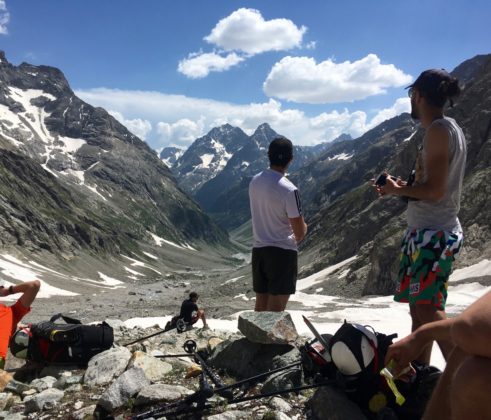 Week-end d’alpinisme dans le cadre du programme « Jeunes en Montagne » (Sallenave, Juin 2019).Mercredi 31 mai, bâtiment Bienvenüe (Champs-sur-Marne), salle A219. Introduction 9h45-10h (Mari Oiry Varacca et Léa Sallenave)Matinée (10h-12h30)Amandine Chapuis (ACP, université Gustave Eiffel) et Anissa Ouamrane Saboukoulou (Laburba, UPEC).- Léa Sallenave (département de géographie et environnement, université de Genève) : « Rapports de genre et racisation : négocier sa place en montagne alpine ».- Gabrielle Saumon (Geolab, université de Limoges) : « Prendre (la) place en montagne : enjeux et stratégies de dominations de classe, de race et de genre dans les Rocheuses (Etats-Unis) ».Après-midi (14h-16h30)Paula Dolci (ACP, université Gustave Eiffel) et Emma Peltier (Laburba, université Gustave Eiffel)- Sarah Bachellerie et Cristina Del Biaggio (Pacte, université de Grenoble) : « La frontière franco-italienne haute-alpine comme lieu de (re)production des rapports de domination de classe, de race et de nationalité ».- Mari Oiry Varacca (ACP, université Gustave Eiffel) : « Mémoires subalternes. Analyse exploratoire des rapports de domination à l’œuvre dans la fabrique des mémoires de l’émigration vers le Mexique en Ubaye (Alpes de Haute Provence, France) ».